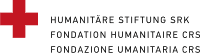 DOMANDA DI CONTRIBUTO ALLA FONDAZIONE UMANITARIA CRS1.	Organizzazione richiedente2.	Titolo e descrizione del progetto 3.	Aspetti strategici4.	Durata del sostegno5.	Costi (in CHF)6.	Risorse proprie e di terzi7.	Documenti richiesti8.	FirmaNomeIndirizzoTelefonoTelefaxE-mailInterlocutorePartnershipTitolo (max. 3 parole)Breve descrizione (max. 500 battute, ca. 3 - 4 frasi)Breve descrizione (max. 500 battute, ca. 3 - 4 frasi)A quale asse prioritario corrisponde il progetto?Strategia della CRS (in quale indirizzo strategico rientra il progetto?)DurataInizioFineOsservazione:Se la domanda riguarda la continuazione di un progetto o una parte di un progetto già in corso di attuazione (indipendentemente dal finanziamento di quest’ultimo), spiegare nella richiesta i motivi per cui il progetto in questione non può essere finanziato tramite donazioni, altri contributi o dotazioni.Costo totale  progetto 
(secondo budget)Risorse proprie / di terziContributo FU richiesto + max. 15% overheadTotale 
richiesta FU 1° anno/fase02° anno/fase03° anno/fase04° anno/fase05° anno/fase0Totale000Risorse finanziarie proprie 
(ricavi da servizi compresi)Risorse non finanziarie proprie
(se disponibili)Fondi di terzi convalidatiDomande in sospeso 
(per le domande in sospeso, esporre le conseguenze di un rifiuto / di un’accettazione)Descrizione del progetto (con riassunto introduttivo se la descrizione supera le 5 pagine)BudgetScadenziario con obiettivi intermedi misurabiliCriteri di evaluazione InterlocutoreNome Luogo e data Firma